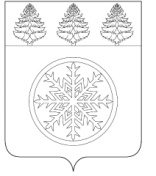 РОССИЙСКАЯ ФЕДЕРАЦИЯИРКУТСКАЯ ОБЛАСТЬАдминистрацияЗиминского городского муниципального образованияП О С Т А Н О В Л Е Н И Еот  19.08.2020г.                        Зима                         № 647Об утверждении административного регламента предоставления муниципальной услуги«Выдача ордера на проведение земляных работ на территории Зиминского городскогомуниципального образования»В целях реализации Федерального закона от 03.07.2010 № 210-ФЗ «Об организации предоставления государственных и муниципальных услуг», руководствуясь статьей 16 Федерального закона от 06.10.2003 № 131-ФЗ «Об общих принципах организации местного самоуправления в Российской Федерации», Порядком разработки и утверждения административных регламентов предоставления муниципальных услуг ЗГМО, утвержденным постановлением администрации Зиминского городского муниципального образования от 01.08.2018 № 1042 «О разработке и утверждении административных регламентов осуществления муниципального контроля (надзора) и административных регламентов предоставления муниципальных услуг Зиминского городского муниципального образования», статьей 28 Устава Зиминского городского муниципального образования, администрация Зиминского городского муниципального образованияП О С Т А Н О В Л Я Е Т:             1.Утвердить административный регламент предоставления муниципальной услуги «Выдача ордера на проведение земляных работ на территории Зиминского городского муниципального образования» (прилагается).2. Признать утратившими силу постановления администрации Зиминского городского муниципального образования:2.1. от 01.11.2016 № 1714 «Об утверждении административного регламента предоставления муниципальной услуги «Выдача ордеров на проведение земляных работ на территории Зиминского городского муниципального образования»;2.2. от 11.12.2018 № 1674 «Об утверждении административного регламента предоставления муниципальной услуги «Выдача ордера на проведение земляных работ на территории Зиминского городского муниципального образования».3. Административный регламент подлежит размещению на официальном сайте  администрации Зиминского городского муниципального образования в информационно-телекоммуникационной сети «Интернет».4. Контроль за исполнением настоящего постановления возложить на председателя комитета имущественных отношений, архитектуры и градостроительства администрации Зиминского городского муниципального образования.Мэр Зиминского городского	муниципального образования						         А.Н. КоноваловПервый заместитель мэра городского округа«____»_______________2020 г.						А.В. ГудовПредседатель комитета имущественных отношений, архитектуры и градостроительства администрацииЗиминского городского муниципального образования«____»_______________2020 г						С.В. БеляевскийУправляющий делами администрации  «____»_______________2020 г						С.В. ПотемкинаНачальник отдела правового обеспеченияКомитета имущественных отношений, архитектуры и градостроительства					Н.В. Панфилова«___»______________ 2020 г.исп. Чернуха С.В.тел. 3-30-76